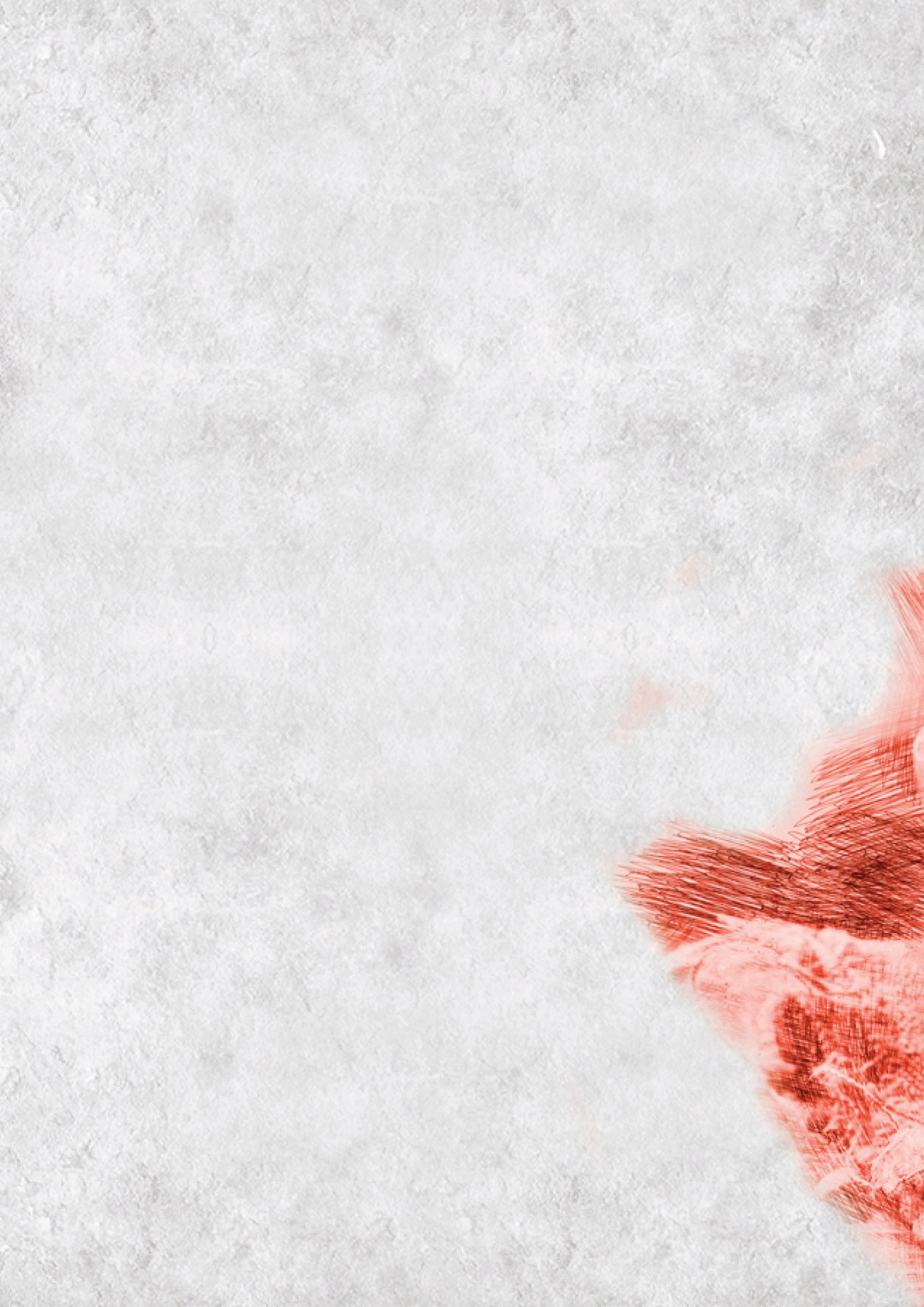 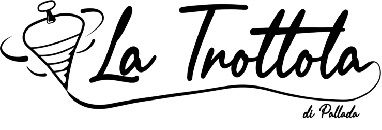 oesters    23 per half dozijn    43 per dozijnprosecco   7Antipasti      voorgerechtenAntipasti misti (vanaf 2 pers.)		verschillende kleinere voorgerechtjes 15 p.p.Tartare di pomodoro			tomaat | kappertjes | gepekelde eidooier 13Tortino asparagi e ricotta		asperge | ricotta |peterselie |  14Avocado caprese			avocado | mozzarella di bufala | tomaat | basilicum 12Carpaccio 				rundvlees | parmezaan | kappertjes | pijnboompitten 14Scaloppine al forno			coquilles uit de oven | parmaham | venkelsalade 14Primi      tussengerechtenGnocchi pesto piselli			gebakken gnocchi | pestop | doperwten | 16Risotto funghi porcini		carnaroli rijst | paddestoelen 18Secondi      hoofdgerechtenCozze al forno			mosselen | rode peper | parmezaan | peterselie | bruschette 23Melanzane				aubergine | tomatensaus | grana padano 22Pesce del giorno			vis van de dag | roseval groente 28Filetto di manzo			tournedos | pancetta | groente | jus 35Dolci      nagerechtenAffogato al caffè			vanille-roomijs | espresso 7Mousse al ciocolato			chocolade mousse wit en puur 12Tortini di pistacchio			pistache taartje | bolletje olijfolie ijs | 14Formaggi misti			verschillende Italiaanse kazen | vijgen-dadelbrood  14Gelato				italiaans ijs 9Merenga a fragole			merenque | mascarpone | aardbeien | dragen | amarene ijsTagliata di manzo   rundvlees | groente | roseval | jus met balsamico-uitjes 30 